Fiche à compléter - Planifier sa recherche
Bibliothèque. Cégep Gérald-Godin. 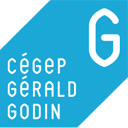 Phrase simple résumant mon sujet de recherchePlanifier sa rechercheDéfinir l’objectif du travailDéfinir le contenu du travailDéfinir la forme du travailPlan de match : établir un échéancier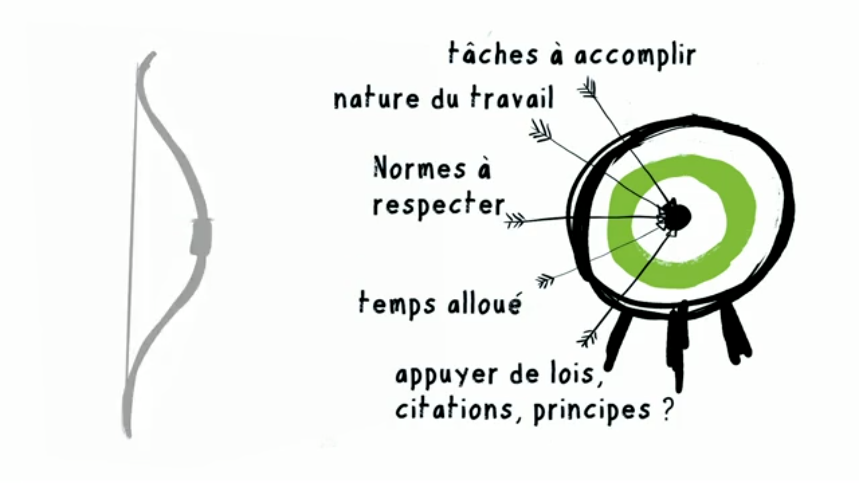 Définir les tâches à accomplir.Déterminer un temps alloué pour chaque tâche et un échéancier.Indiquer quelles normes doivent être respectées.Plan de match : décisions à prendre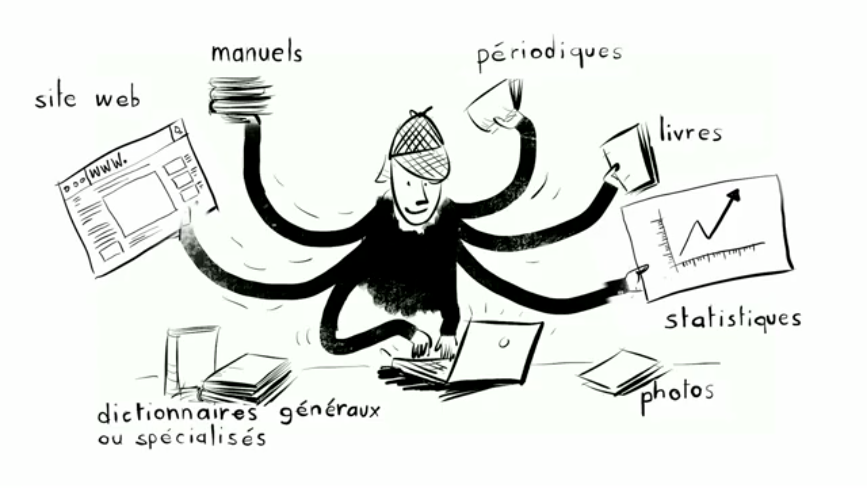 Sélectionner les types de documents pertinentsSélectionnez les outils de recherche pertinentsPlan de match : décisions à prendre (suite)Circonscrire l’information Déterminer l’angle d’analyse de votre sujet.Déterminer ce que vous voulez trouver, précisément.Déterminer ce que vous ne voulez pas trouver.Organiser les documents et l’information trouvésQuelle méthode de citation est utilisée pour le travail APANotes de bas de page 
(Bernard Dionne, Pour Réussir)VancouverAutre 	Garder des traces de vos recherches
Est-ce que vous utiliserez un logiciel?
Comment allez-vous partager vos résultats entre les membres de l’équipe?Word
Copier / Coller de tous vos résultats de recherche dans un fichier Word Partage avec l’espace OneDrive du CégepPartage avec Google DocCréation d’un bloc-notes partagé dans OneNoteZoteroLogiciel de gestion des références : Zotero permet de générer AUTOMATIQUEMENT sa bibliographie et ses références.
Utilisation uniquement en ligne ou avec installation sur un poste. 
Le logiciel Zotero est installé sur plusieurs postes au Cégep.DÉBUTER AVEC ZOTERO : Tutoriel Ce tutoriel vous permet de découvrir le plugiciel Zotero et d’apprendre à l’utiliser par une simulation interactive.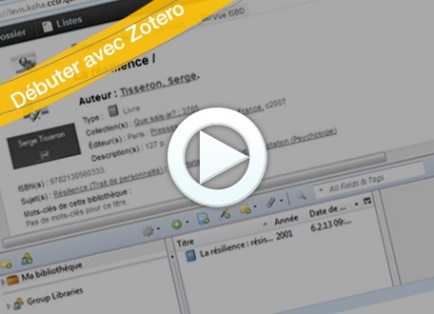 Durée : 6 minutesConsulter :  Aide mémoireZotero : créer un groupeIl est possible de partager vos recherches en créant un groupe dans Zotero pour que tous les membres de l’équipe puissent avoir accès Création de groupe avec Zotero :
https://carrefour.uquebec.ca/zotero/partager-ses-references-en-utilisant-les-groupesListe des figures et référencesFigure 1 – Planifier sa rechercheSource : Dupont, H. et Pelletier, M. (2019) Capsule Habileté 1 - Rechercher l'information. Centre collégial de développement de matériel didactique (CCDMD). [Capture d’écran, 01:05] Repéré à :  https://monde.ccdmd.qc.ca/ressource/?id=120140&demande=descFigure 2 - Types de documentsSource : Dupont, H. et Pelletier, M. (2019) Capsule Habileté 1 - Rechercher l'information.  Centre collégial de développement de matériel didactique (CCDMD). [Capture d’écran, 01:45] Repéré à :  https://monde.ccdmd.qc.ca/ressource/?id=120140&demande=descTâchesTemps alloué / échéancierNormes à respecterTypes de documentsOutils de rechercheNotesQui va les chercher? 
Combien de résultats nécessaires? Etc.Sites WebManuels de coursCatalogue RegardLivresCatalogue RegardLivres numériquesCairnScholarVox
à partir du site Web de la biblioArticles de périodique (Scientifiques)CairnÉruditEureka1FindrGoogle ScholarProquestRepère
à partir du site Web de la biblioArticles de journauxEureka
à partir du site Web de la biblioStatistiquesMondePerspective mondeUniversalis - Data PaysCanadaStatistique CanadaQuébecInstitut de la statistique du QuébecBanque de données des statistiques officielles sur le QuébecDonnées QuébecMontréalMontréal en statistiquesPhotosImages libres de droits
à partir du site Web de la biblioDéfinitions Dictionnaires généraux Dictionnaires spécialisésCatalogue RegardDictionnaires en ligneGrand dictionnaire terminologiqueMultidictionnairePetit RobertUsitoArticles d’encyclopédieCatalogue RegardUniversalis